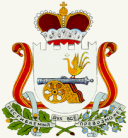   АДМИНИСТРАЦИЯ   ИГОРЕВСКОГО  СЕЛЬСКОГО  ПОСЕЛЕНИЯ                            ХОЛМ-ЖИРКОВСКОГО РАЙОНА СМОЛЕНСКОЙ ОБЛАСТИ                                         ПОСТАНОВЛЕНИЕОт  07.04.2016г.     № 21                                                                                Об установлении особогопротивопожарного режимана территории Игоревского сельскогопоселения Холм-Жирковского районаСмоленской области       На  основании федерального закона « О пожарной безопасности», в соответствии с Положением обеспечении первичных мер пожарной безопасности в границах Игоревского сельского поселения Холм-Жирковского района Смоленской области , в целях недопущения повышения пожарной опасности  Администрация  Игоревского сельского поселения Холм-Жирковского района смоленской области           ПОСТАНОВЛЯЕТ: Установить на территории Игоревского сельского поселения Холм-Жирковского района Смоленской области особый противопожарный режим с 07.04.2016г.         На период действия особого противопожарного режима установить на территории Игоревского сельского поселения Холм-Жирковского района Смоленской области дополнительные требования пожарной безопасности согласно приложению. Контроль за выполнением данного постановления оставляю  за собой . Глава муниципального образования Игоревского сельского поселения Холм-Жирковского районаСмоленской области	Т.А.СеменоваПриложение к постановлениюАдминистрации ИгоревскогоСельского поселения Холм-Жирковского районаСмоленской области                                                                                                от  07.04.2016г.     № 21                                                                                Дополнительные требования пожарной безопасности
на период действия особого противопожарного режима
на территории Игоревского сельского поселения Холм-Жирковского района Смоленской области На период действия особого противопожарного режима на территории Игоревского сельского поселения Холм-Жирковского района Смоленской области  запрещается разведение костров на территории населенных пунктов, а также на расстоянии менее 50 метров до населенных пунктов лесных массивов.Администрация в период действия особого противопожарного режима:организует наблюдение за противопожарным состоянием населенных пунктов и в прилегающих к ним зонах;организует подготовку для возможного использования имеющейся водовозной и землеройной техники;во взаимодействии с должностными лицами территориальных органов государственного пожарного надзора (по согласованию), противопожарной службы, средств массовой информации на территории населенных пунктов муниципального образования организует работу профилактических групп, которые проводят профилактическую работу среди населения в целях соблюдения мер пожарной безопасности;проводит сходы граждан, в том числе по вопросам информирования населения об ограничении посещения лесов в условиях высокой и чрезвычайной пожарной опасности, о запрете на разведение костров;информирует население о соблюдении мер пожарной безопасности в лесу,  приусадебных участках и прилегающих к ним территориях, о запрете сжигания растительных остатков на полях;создает патрульные группы по обнаружению и тушению природных пожаров в период праздничных и выходных дней, в периоды осложнения пожароопасной обстановки;в состав патрульных групп в установленном порядке допускается привлекать общественные объединения, сотрудников ОВД районов (по согласованию), сотрудников государственной противопожарной службы и государственного пожарного надзора (по согласованию), работников добровольной пожарной охраны для патрулирования, пресечения нарушения правил пожарной безопасности и привлечения нарушителей к административной ответственности;организует дежурство работников Администрации в целях быстрого реагирования на пожары и чрезвычайные ситуации.Начальнику отдела ФГПН по Сафоновкому району рекомендуется организовать участие сотрудников ГПН в работе патрульных групп по обнаружению и тушению природных пожаров.Начальнику ОВД Сафоновского района рекомендуется организовать участиесотрудников ОВД в работе патрульных групп по обнаружению и тушению природных пожаров.Руководителям предприятий : обеспечить соблюдение требований пожарной безопасности на производстве.назначить лиц, ответственных за соблюдение требований пожарной безопасности;организовать дежурство указанных лиц .не допускать курения на территории предприятий вне установленных и специально-оборудованных мест для курения.Руководителям объектов с ночным пребыванием людей и руководителям объектов жизнеобеспечения (котельные, насосные, электрические подстанции) на период действия особого противопожарного режима:назначить лиц, ответственных за соблюдение требований пожарной безопасности на объектах;организовывать круглосуточное дежурство на объектах;в случае возникновения чрезвычайных ситуаций на объектах жизнеобеспечения незамедлительно сообщать в центр управления в кризисных ситуациях Главного управления Министерства Российской Федерации по делам гражданской  обороны,  чрезвычайным  ситуациям   и  ликвидации   последствийстихийных бедствий по Холм-Жирковскому района (телефон (8 48139) 2-12-93, а также в Администрацию телефон( 8 48139)2-62-21Руководителям подразделений пожарной охраны (независимо от вида):на период особого противопожарного режима перевести в соответствии сзаконодательством личный состав пожарной охраны на усиленный вариант несенияслужбы;организовывать круглосуточное дежурство личного состава (персонала) пожарной охраны в соответствии с разрабатываемыми графиками;ввести в боевой расчет резервную технику, при необходимости провести в соответствии с законодательством сбор свободных от несения службы работников пожарной охраны;с учетом складывающейся оперативной обстановки с пожарами и последствиями от них провести передислокацию сил и средств пожарной охраны, располагающихся на территории муниципальных образований области;усилить охрану зданий пожарных депо и территорий подразделений пожарной охраны, располагающихся па территории муниципальных образований области;создать необходимые дополнительные резервы горюче-смазочных материалов и огнетушащих веществ.Гражданам рекомендуется соблюдать требования пожарной безопасности в быту, ограничить курение на территории населенных пунктов, исключить курение в лесных массивах.